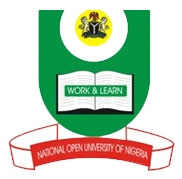                                               NATIONAL OPEN UNIVERSITY OF NIGERIAPlot 91, Cadastral Zone, Nnamdi Azikiwe Expressway, Jabi - Abuja                                                           Faculty of Science                                        JULY, 2017 EXAMINATIONCOURSE CODE: BIO 404 (3 CREDIT UNITS)COURSE TITLE: SYSTEMATIC BIOLOGY CREDIT: 3 unitsTIME ALLOWED: 2 1/2 HoursINSTRUCTION: ANSWER QUESTION ONE (COMPULSORY) AND ANY OTHER FOUR QUESTIONS 1. (a) i. What do you understand by the term Biosystematics? (3 marks)            ii. Define a population. (3 marks)        (b) Outline six functions of a herbarium (6 marks)    (c) Discuss the Problems and challenges faced by Biosystematics. (10 marks)2. (a) Enumerate the any three Phases of development in Plant Taxonomy. (3 marks)    (b) Give a detailed description of any three of them. (3 x 3 = 9 marks)3. (a) List any three steps of the method of analysis. (3 marks)    (b) Account for the three of them. (3 x 3 = 9 marks)4. (a) What is the importance of the study of evolutionary relationships? (2 marks)     (b) Give reasons why Linnaeus is well known today (2 marks)         (c) Outline the general instructions for herbarium users (8 marks)  5. (a) Distinguish between Classical taxonomy and  experimental taxonomy (3 marks)    (b) Describe the test of characters in taxonomy (3 marks)    (c) Write short notes on the following:           i. National Herbaria (3 marks)        ii. International Herbaria (3 marks)6. (a) What do you understand by the term Speciation (3 marks)      (b) Write short notes on the following:          i. A Lectotype (3 marks)        ii. Palynology (3 marks)       iii. Paleobotany (3 marks)